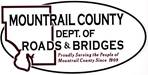 November 7, 2023Ross Elevator – railroad crossing Letter from Ross Elevator – request for cost share to fix damaged crossingStanley Municipal Airport – Environmental Assessment Agency Solicitation of ViewsPlaza Generator Please review quotes for Plaza generatorCR9 phase IILetter to industry – update on CR9 construction project and load restrictionsSourcewell Cooperative Purchasing Program Participation Agreement New Township Assistance ProgramTownship SIGN installation assistanceConstruction Projects Update 
Ongoing business:Salt & Sand Storage Area